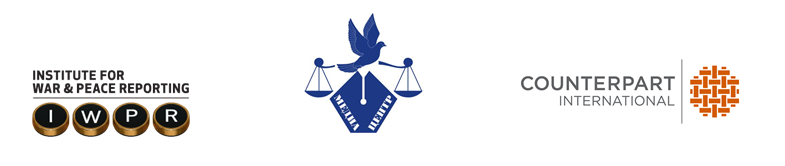 РЕКОМЕНДАЦИИ ПО СОВЕРШЕНСТВОВАНИЮ СИСТЕМЫ ГОСУДАРСТВЕННОГО ФИНАНСИРОВАНИЯ СМИВ части формирования лотов и проведения конкурсов на реализацию информационной политики:- обеспечить участие общественности (НПО, СМИ, независимых экспертов) в процессе формирования лотов, выработки критериев для оценки победителей тендеров и конкурсов и определения победителей с учетом интересов целевой аудитории.
- обеспечить максимальную прозрачность при проведении конкурсов на всех этапах от создания конкурсных комиссий до оценки качества выполненных проектов,
- сократить количество (до 10% от общего количества)лотов PR-типа, направленных на рекламирование деятельности государственных структур и создание позитивного имиджа различных ведомств- материалы, спонсируемые государством, помечать «оплачено из госбюджета»- разработать критерии для потенциальных получателей госзаказа, которые должны включать такие категории как: текущий рейтинг издания; наличие инструментов распространения информации - печатная версия издания, интернет-версия издания, частота обновления контента, присутствие в социальных сетях.В части оценки эффективности и мониторинга проектов:- разработать с участием общественности четкие и объективные критерии оценки эффективности реализуемых лотов, основанных не только на подсчете газетной площади и эфирного времени, но и на уровне профессионализма и творческом содержании материалов.- предоставлять парламенту и общественности ежегодные подробные отчеты об освоении трате бюджетных денег по статье «проведение государственной информационной политики»- уполномоченному органу – Министерству культуры и информации – совместно с независимой комиссией при участии депутатов и представителей НПО провести анализ эффективности проектов по проведению информационной политики, разместить документ на сайте в открытом доступе- на сайтах госорганов, которые финансируют СМИ в рамках госзаказа, создать самостоятельные разделы, где будет аккумулироваться подробная информация о контрактахВ части политики финансирования:- разработать систему стимулирования отрасли, улучшения ее инвестиционного климата и развития инфраструктуры медиа-отрасли:снизить налогообложение для участников отрасли и смежных отраслей,создать систему мотивации участников рынка (преференции для мобильных операторов, обеспечивающих бесплатным wi-fi общественные места; для типографий и экспедиторов, организующих доставку прессы в отдаленные районы; удешевление полиграфические услуги).Это позволит экономически стимулировать прессу, способствовать появлению новых СМИ и развивать конкурентную среду.- обеспечить практическое применение принципа равенства СМИ вне зависимости от политического содержания изданий- обеспечить невмешательство представителей государственной власти в редакционную политику- определить в качестве приоритета определенные категории прессы: издания на казахском языке, на языках национальных меньшинств, выходящие в отдаленных районах. Это будет способствовать популяризации прессы, выходящей на государственном языке, расширению ее читательской аудитории, расширению географии доставки прессы.  